	      Taxation, Revenue and Utilization of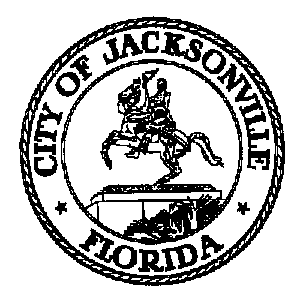 	          Expenditures (TRUE) CommissionDr. Keshan Hargrove - ChairCharles Barr – Vice ChairVelma Rounsville - SecretaryAGENDAJanuary 4, 20244:00 P.M.Call to order/quorum determination/excused absencesInvited Speaker: Paul Freeman, Information Technologies Division – 1Cloud           Implementation UpdateApproval of minutes – December 7, 2023 meetingPublic CommentAuditor’s ReportCommittee ReportsAudit CommitteeLegislative Tracking CommitteeChair’s CommentsOld businessBy-laws revisionsNew BusinessCommissioner CommentsNext meeting –February 8, 2024 (NOT the 1st Tuesday of the month)AdjournCommissioners who are unable to attend the meeting are requested to e-mail or call the commission staff prior to the meeting to request an excused absence.Committee Meetings Audit Committee – Chair’s call Legislative Tracking Committee – Chair’s call